TARİHİ TEKSTİL DOKUMALARDA BELGELEME VE SERGİLEME UYGULAMALARI: ETNOGRAFYA MÜZESİ VE SOF ÖRNEĞİDOCUMENTATION AND EXHIBITION APPLICATIONS IN HISTORICAL TEXTILE WEAVINGS: SAMPLE OF ETNOGRAPHY MUSEUM AND SOF WEAVINGFeriha AKPINARLIProf.Dr.,Hacı Bayram Veli Üniversitesi, Sanat ve Tasarım Fakültesi, Tekstil Tasarımı Bölümü, ferihaak@gmail.comAyşem YANARDr. Öğr.Üyesi, Ankara Üniversitesi Güzel Sanatlar Fakültesi, Kültür Varlıklarını Koruma ve Onarım Bölümü, ayanar@ankara.edu.tr. (Sorumlu YAZAR)ÖZETTekstil, Türkiye’nin en eski sanayi dallarından biridir. Anadolu’daki tekstil dokumacılığının tarihi, Hitit ve Asur dönemlerine kadar uzanmaktadır. Ankara’nın Avrupa ülkeleri gibi daha pek çok ülke tarafından tanınan tiftik dokumalarının kökeni ise Friglere dayanmaktadır.16. ve 17. yüzyıllarda Ankara keçisi tiftiğine dayalı olarak gelişen tiftik dokumacılığı sayesinde Ankara, parlak bir ticari ve sosyal yaşama sahne olmuştur. Ankara Şer’iye Sicili kayıtlarına göre 1590’lı yıllarda Ankara’da 621 adet sof tezgahının bulunduğu bildirilmektedir. Tüm bu verilerden Sof dokumaların Ankara için önemli olduğu anlaşılmaktadır. Türkiye’de bilinen sof dokuma örnekleri Ankara Etnografya Müzesi ve Türkiye’nin ilk özel müzesi statüsünde olan Sadberk Hanım Müzesinde bulunmaktadır. Bu bildiride Ankara Etnografya Müzesinde bulunan 5 adet sof dokuma örneğine ilişkin belgeleme çalışmaları ve müzelerde Geleneksel Sof dokumalarının sergilenmesine yönelik öneriler sunulmuştur. Anahtar Kelimeler: Tiftik, sof dokuma, geleneksel dokuma, Etnografya müzesi, AnkaraABSTRACTTextile is one of Turkey's oldest industries. The history of textile weaving in Anatolia dates back to the Hittite and Assyrian periods.Ankara's mohair fabrics, recognized by many other countries, such as European countries, have their origins in the Phrygians.Through the mohair weaving developed in the 16th and 17th centuries based on Ankara goat mohair, Ankara has witnessed a bright commercial and social life.According to the records of the Ankara Official Record Book, there are 621 sof weaving loom in Ankara in the 1590s.From all these data it is understood that Sof weavings are important for Ankara.In Turkey, the only and the prior are exhibited in Sof weaving samples Ankara Ethnography Museum and the first private museum of Turkey Sadberk Hanım. In this paper, documentation studies about five sof weaving samples and suggestions for exhibiting of traditional Sof weavings in Ankara Ethnography Museum Key words: Mohair, sof weaving, traditional weaving, ethnography Museum, Ankara1.GİRİŞTekstil sanayinde hayvansal lifler önemli bir hammaddedir. Hayvansal lifler arasında endemik bir tür olan Ankara keçisi, Ankara ve çevresinde yetiştiriciliği yapılan bu coğrafyaya özgü önemli bir keçi ırkıdır. Tekstil sanayinde hayvansal lifler arasında uzunluğu, mukavemeti, parlaklığı ile önemli bir yere sahip olan, modaya göre tüketimi yıldan yıla değişen tiftik; Anadolu’nun kırsal kesiminin gelir kaynağıdır ve el sanatları açısından dokuma ve örmelerde kullanılan başlıca hammaddelerden biridir.Tiftik lifinin Phryg’lerden beri üretildiği ve yöreye özgülüğü bilinmektedir. Plinius İS. I. yüzyılda kaleme aldığı Historia Naturalisde Phryg’lerin ünlü moherinden ve ondan dokunan kumaşların güzelliğinden bahseder. Ankara keçisi Ankara’da türemiştir. Moher kullanımının Musa zamanında sözü edildiğine göre Ankara keçisinin İÖ II. binden beri bilindiğini söylemek mümkün olabilir (Aydın ve ark. 2005). İnalcık (2008), Ankara-Beypazarı köylerinde ince tiftik keçisi lifinden lüks sof kumaşları imalatının İsa’dan önceki yüzyıllara (Frigler) dayandığını bildirir.Geçmişi Frig’lere kadar dayanan Tiftiğin en önemli özelliklerinden biri ince olmasıdır. İncelik, tiftik kalitesinin tespiti ile tiftiklerin sınıflandırılmasında önemli rol oynamaktadır. Kalıtsal bir özellik olan incelik; hayvanın yaşına, cinsiyetine, bakım ve beslenme durumuna ve yetiştiği bölgeye göre değişiklik göstermektedir (Gürtanın, 1972).Önemli bir tekstil hammaddesi olan tiftik, dünyada mohair olarak bilinmektedir (Duran, 2011). Mohair (tiftik, moher) kelimesi de parlak keçi lifinden yapılan giysi anlamına gelen “muhayyer”den gelmektedir. Ankara sofu, hammaddesi tiftik olan bir çeşit dokumanın adıdır. Aynı zamanda ‘Meviçli’, ‘Hareli’, ‘Muhayyer’, ‘İnce’ ve ‘Kalın’ adlarıyla da bilinmektedir. Tiftik, ipek ve tiftik karışımı kumaşın İngilizcede camlet olarak geçtiği bildirilmekte (Erdoğan ve Jirousek, 2005) ve Ankara keçisine (tiftik) atıf yapan ve adının Arapçadan türediğine inanılan Asya kökenli bir kumaş olarak tanımlanmaktadır (Tortora ve Merkel, 2009).Ankara keçisi tiftiğinden üretilen ve toplumun elit kesimleri tarafından tercih edilen sof dokumalar, günümüzde yok olmuş, Ankara ili ve İç Anadolu bölgesine özgü geleneksel aynı zamanda tarihi dokumalardandır.Günümüzde üretilmemesi nedeniyle ve zamanında ünü ile de bilinmesinden dolayı örnekleri sadece müzelerde yer almaktadır. Müzelerde yer alan tarihi geleneksel dokumaların belgelenmesi, geleneksel üretim metodunun tescillenmesi özellikle geçici sergilerde konu edilmesi yeni neslin de tarihi ve kültürel miras ögesi olan dokumaları öğrenmeleri açısından önemli çalışmalardır. Bu çalışmada, bulunduğu coğrafya açısından tarihi öneme sahip sof dokuma gibi geleneksel dokumaların belgelenmesi ve etnografya müzelerinde sergilenmesine ilişkin öneriler verilmektedir. Sof dokuma örnekleri Türkiye’de müzelerde yer almaktadır. Ankara Etnografya Müzesi ve Türkiye’nin ilk özel müze olma statüsüne sahip İstanbul’da bulunan Sadberk Hanım Müzesi tarihi dokuma envanteri açısından zengin müzelerdir. Topkapı Sarayı’nda da bazı tiftik ürünlere rastlanmaktadır.2.MÜZELERDE BULUNAN SOF DOKUMA VE ÜRÜN ÖRNEKLERİ2.1 Ankara Etnografya Müzesinde Bulunan Sof Dokuma ÖrnekleriAnkara etnografya müzesinde 5 adet sof dokuma kumaş örneği bulunmaktadır. Ancak bu dokumalar teşhirde değil depoda yer almaktadır. Bu nedenle de Ankara halkı, yerli ve yabancı müze ziyaretçisi dokumayı görememekte ve haklarında bilgi edinememektedir. Yanar ve Akpınarlı (2016), yürüttükleri araştırmada Etnografya Müzesinde bulunan 5 adet dokuma örneği üzerinde fiziksel ölçümler yaparak dokuma hakkında genel bilgileri saptamışlardır. Tablo 1’de müzede bulunan sof örneklerinin eni, boyu, çözgü sıklığı, atkı sıklığı, dokuma örgüsü, dokuma kalınlığı gibi özellikler, TS EN 1173 (1998) ‘Tekstil-Kumaşlar-Genişlik ve Uzunluğun Tayini’ başlıklı standart, TS 250 EN 1049-2 (1996) ‘Tekstil dokunmuş kumaşlar-Yapı analiz metotları- kısım 2- Birim uzunluktaki iplik sayısının tayini’ başlıklı standart, TS 7128 EN ISO 5084 (1998) ‘Tekstil-Tekstil ve tekstil mamüllerinin kalınlık tayini’ başlıklı standartta belirtilen metotlar esas alınarak belirlenmiştir. Lif cinsleri ise ışık mikroskobu ile tayin edilmiştir.Tablo I.Etnografya müzesinde bulunan sof dokumalarınbazı özellikleriEn değerleri bakımından 73,67 cm değeriyle mavi renk sof dokuma en yüksek değere sahiptir. Boy değerleri bakımından ise 283 cm değeriyle bordo renk sof dokumanın en yüksek değere sahip olduğu belirlenmiştir. Kahverengi sof dokumanın 5 cm de 105 adet atkı sayısı ile en fazla atkı sıklığında, boyasız sof dokumanın ise 5 cm de 157,60 adet ile en fazla çözgü sıklığında olduğu tespit edilmiştir. Dokuma kalınlığına bakıldığında 0,69 mm ile bordo, mor ve kahve renkli sof dokumaların en yüksek değerde olduğu saptanmıştır (Yanar ve Akpınarlı, 2016).Son yıllarda sof dokuma ile ilgili projeler yürütülmektedir ancak zamanında dokunan sof dokuma gibi üretim yapılamamaktadır. Bunun başlıca nedeni geçmişte Ankara keçisinden elde edilen lif inceliğinin 26 µ (mikron) günümüzde ise yaklaşık 28 µ olmasıdır. Lif inceliği iplik yapımında önemli bir özelliktir. Dolayısıyla eskisi gibi sof dokumada kullanılan iplik inceliği elde edilememektedir. Bu durum, geleneksel bilgisi bilinmesine rağmen hammadde sorunu sebebiyle eskisi gibi kaliteli sof dokuma üretilememesine neden olmaktadır. 2.2 Sadberk Hanım Müzesinde Bulunan Sof Dokuma ÖrnekleriSadberk Hanım Müzesin de sof kumaşın yanı sıra sof kumaştan dikilmiş giyim elemanları bulunmaktadır. Günümüzde tiftik parlak olma özelliğiyle abiyelik kumaşlarda kullanılan bir hammaddedir. Müze envanterlerinden de anlaşıldığı üzere geçmişte de giyim elemanı olarak kullanıldığı görülmektedir. Tiftik, yazın serin kışın sıcak tutma özelliğinden dolayı elbiselik kumaş olarak da tercih edilmektedir. Müze koleksiyonunda sof dokumalardan üretilmiş etekler, şalvar ve kumaş örnekleri dışında bir de lizöz, pelerin gibi örme ürünler mevcuttur. Bu müzeler dışında Topkapı Sarayı Müze koleksiyonunda Tiftik yer yaygıları bulunmaktadır. Bu dokumalar seccade ve battaniye gibi kullanım amaçlı ürünlerdir (Battaniye Env. No 13/1193, Seccade Env. No 13/1191,yer yaygısı Env. No 13/148). Ayrıca müzede Ankara keçisi postları da bulunmaktadır (Env. No 13/482, 13/483).Sof dokuma ve tiftik ürünlerin müzelerde koruma altına alınmış olması geleneğin geleceğe taşınması açısından oldukça önemlidir. 3. TARİHİ TEKSTİLLERDE BELGELEME ÇALIŞMALARININ ÖNEMİTarihi tekstillerin analizi, ipuçlarını araştıran adli antropologlardan, arkeolojik veya etnografik bir tekstili tanımlamaya ve korumaya çalışan konservatörlere, müzecilere kadar pek çok araştırmacıya yardımcı olabilmektedir Tekstil, sanatsal ve tarihsel değeri göz önüne alındığında, arşiv belgelerini destekleyebilecek değerli tarihsel kanıt olmakta beraber maddi çalışmaların artmasına da katkıda bulunmaktadır. Tarihi tekstillerin aşamalı olarak incelenmesi; konservatörleri, tarihçileri, sanat tarihçilerini, kimyager ve daha birçok bilim insanlarını bir araya getirerek, disiplinler arası diyaloğu da sağlamaktadır (Tozun, 2017:272).Belgeleme, kültür varlıklarının mevcut durumunun değişik ölçek ve nitelikte çizimler ya da fotoğraflarla saptanması olarak da tanımlanabilir. Aslında bu çalışmaların amacı bir nevi ürün kimliği ortaya koymaktır. Dokuma veya örme gibi tekstil ürünlerinin incelendiği zamandaki mevcut durumlarına ilişkin bilgi ve belgenin üretildiği, fiziksel ve kimyasal özelliklerinin tespit edildiği belgeleme aşaması koruma sürecinin birinci aşamasını oluşturmaktadır. Mevcut durum ve fiziksel analiz sonucu üretilecek belgelerin içerik, ölçek ve sunum biçimleri, çalışma sürecinin amacına ve ne tür bilgi gerektirdiğine göre belirlenebilmektedir. Eğer kültürün devamlılığının sürdürülmesi isteniyorsa yapılacak en önemli çalışma belgelemedir.Belgeleme sürecinin ilk adımı tespit raporunun hazırlanmasıdır. Koruma veya onarımı yapılacak eser türü ne ise ona uygun olacak şekilde raporun alt başlıkları oluşturulmaktadır. Eser ile ilgili yazılı bilgilerin yanında, eserin ilk halinden itibaren yapılan işlemler de dahil olmak üzere çekilen fotoğraflar ile tespit raporu güçlendirilmektedir. Belgeleme işlemleri, koruma çalışması yapılacak eserlerin, genel bilgisini, bozulma durumunu, bu durumların ortaya çıkma nedenlerini ve buna bağlı olarak alınacak önlemlerin belirlenmesinde başvurulacak ilk kaynak olma özelliği taşımaktadır (Uzgidim,2018, Uzgidim, 2019). Belgeleme çalışmalarının en önemli aşaması dokumanın mevcut durumunun fotoğraflarla tespit edilmesinin ardından yapılacak teknik analizdir. Teknik analiz; dokumayı tanımlamaya, çözümlemeye ve değerlendirmeye yönelik değişik ölçek ve nitelikte bilgilerin derlenmesinden oluşan incelemelerdir (Karavar, 2017:105). Belgeleme çalışmaları, tekstil ürünü bir halı ise düğüm sıklığı, düz dokuma veya kumaş ise atkı çözgü sıklığı, dokuma kalınlığı, en boy ölçümleri, kullanılan renklerin tespiti gibi bir takım fiziksel analizlerden oluşmaktadır. Tarihi tekstillerin fiziksel ölçümlerle analizlerinin yapılması koruma sürecine doğrudan katkı sağlamakta ve ürün için gerekli koruma önlemelerinin oluşturulmasına zemin hazırlamaktadır. Bu doğrultuda alınan koruma kararları ile ürünler gelecek nesillere daha sağlıklı iletilebilecek ve kültürel mirasın daha uzun yıllar sürdürülmesi sağlanabilecektir.  4. MÜZELERDE TEKSTİL SERGİLEME ESASLARITarihi tekstil eserler organik kökenli olduklarından dolayı çevresel koşullardan zaman içerisinde olumsuz olarak etkilenebilmektedir. Olumsuz koşulların giderilmesine yönelik çalışmalar yapılıp bu eserler, sahip oldukları özelliklerin yapısına göre düzenlenmiş ortamda saklanmalı veya sergilenmelidir (Uzgidim ve Akyol, 2019:387).Müzeler toplama, muhafaza etme, koruma, depolama, sergileme, araştırma ve yorumlamadan sorumlu kurumlardır. Sergi tasarımcıları için müzelerin en önemli tarafı, halkın koleksiyona erişiminin sağlanmasıdır. Modern müze fikri 21. yüzyıl ilerlerken bir eğitim ortamı olarak gelişmeye başlamış ve müzeler yaşam alanı haline dönüştürülmüştür. Müzeler yeni fikirler ile kültürel miras hikayesi oluşturmaya başladıkça yorumlama etkileşimli öğrenme sürecine dönüşmüştür.Sergileme, proje bazlı sergi, tematik sergi veya eğitsel sergi de olabilir. Burada dikkat edilmesi gereken unsur etik değerlerdir. Kavramsal olarak bilgi, yazım teknikleri (tipolojisi), kavrama/nesneye ait söz ve görsellerin kullanımı gibi izleyiciyle iletişim kurabilecek unsurlarla yaratılmak istenilen etki daha da artırılabilmektedir. Tüm sergileme projeleri bir takım analizlerle başlamaktadır. Bu analizler sergi yapısının temelini oluşturur. Öncelikli olarak serginin doğası ve amacının ne olduğu belirlenmelidir. Serginin ölçeğine karar verilmeli, hedef kitle ve ihtiyaçları göz önünde bulundurulmalıdır. Ziyaretçi (hedef kitle) kimdir?, izleyici analizleri izleyicinin niteliklerini sorgulamayla başlamaktadır. Aile mi?, yerli ve uluslararası turist mi?, konu uzmanı mı?, okul grupları mı?, ziyaretçinin yaşı, cinsiyeti, ırkı, fiziksel ve duygusal yetenekleri gibi demografik özellikler belirlenmelidir. Ziyaretçi dışında sergileme alanının içeriği ve pozisyonu nedir? Sergileme için ayrılan bütçe miktarı ne kadardır? Ve son olarak sergi süresi ne kadar olmalı? Tüm bu soruların cevabı bulunduğunda proje temeli atılarak çalışmalar yürütülmeye başlanır. Sergide anlatılmak istenilen hedef kitlenin hikayenin ne olduğunu algılaması değil nasıl olduğunu algılamasıdır. Anlatılmak istenilen nesnede ara bağlantıların kurulması ziyaretçinin daha fazla algılamasına yardımcı olur. Nesne ile ilgili ara öge köprülerin kurulmasını sağlamaktadır. Hikayeyi ya da temayı ele almak derinlemesine araştırma yapılmasını gerektirir. Bu süreç gelişi güzel değil yazılı ve görsel uyarıcıların kullanılması ve ek bilginin verilme süreci olarak da düşünülmesi gerekmektedir (Locker, 2013).Sergi geliştirme sürecinde müzelerde ilk olarak içeriğin belirlenmesi önemlidir. Sırasıyla ön araştırma, sergi senaryosunun saptanması, koleksiyondan uygun nesnelerin seçimi, sergi metinlerinin hazırlanması ve yazımı, sergiyi destekleyecek özel yerleştirmelerin ve malzemelerin hazırlanması, teknoloji kullanımının kararlaştırılması (üç boyutlu uygulamaların tasarımı, seçimi, üretimi), grafik tasarımların tamamlanması, reklam, tanıtım ve duyuruların planlanması, sergiye ilişkin yayınların hazırlanması, yazılı ve görsel medyada serginin tanıtım çalışmalarının ve sosyal medya çalışmalarının planlanması, izleyici geliştirme stratejilerinin belirlenmesi ve uygulanması, sergiyle bağlantılı eğitim çalışmalarının planlanması, etkinlik geliştirme çalışmalarının planlanması, serginin kurulumu, geribildirimlerin değerlendirilmesi ve raporlanması aşamalarından oluşmaktadır (MacLeod, 2005, s. 7; Walhimer, 2017, s. 18).Sergilemede tekstiller için stantlar tasarlanabilir. Tekstilin bozulma durumuna göre yatay üzeri parlamayan mat cam ile kapanmış çekmeceler kullanılabilir. Tekstiller asılma yöntemiyle ile raylı paravanlarla sergilenebilir. Tekstil eseri sof dokuma gibi ünik ve müze için özellikli bir eser ise ayrı bir sergileme alanı planlanabilir. 5. SONUÇ ve ÖNERİLERAnkara ili için önemli dokumaların başında gelen ve günümüzde dokumacılığının yapılmaması sebebiyle etnografik eser statüsünde olan sof dokumaların müze depolarından çıkarılıp sergilenmede yer alması gerektiği düşünülmektedir. Ankara keçisi tüm dünya literatürüne Ankara adıyla geçmiş özel bir keçi ırkıdır. Bu keçinin üretim alanı tiftiktir. Tiftik de yine dünyada bilinen doğal lifler içerisinde sayılan özel bir liftir. Bu açıdan bakıldığında Ankara ilinin yerel kültürünün sergilendiği bir Kent müzesine ihtiyaç duyulmaktadır. El sanatları, yeme içme kültürü, giyim kuşamı, mimari yapısını gözler önüne seren ziyaretçiye Ankara’nın geçmişiyle birlikte yaşatabilen bir kent müzesi coğrafi açıdan bu ilin ne kadar önemli olduğunu gösterilmesine araç olacaktır. Ankara ili ilçelerinde özellikle Beypazarı, Ayaş, Güdül ve Nallıhan ilçelerinde tiftik dokumaları ya da tiftikten üretilmiş örme ürünlerin pazarlanabileceği satış noktalarının açılması, il ve ilçelerde sandıklarda var ise sof dokumaların saptanması ve müzelerde sergilenmesi. Tarihi çok eskilere dayanan bu kültürel mirası tanıtıcı afiş ve broşürlerin hazırlanarak yerli ve yabancı turiste ulaştırılması. Özellikle genç kuşağa Ankara keçisi, tiftik, sof dokuma ve diğer tiftik ürünleri içerecek müzede uygulanabilecek eğitim paketlerinin hazırlanması önemlidir. Ortaöğretim müfredatında yer alan kültürel miras ünitelerinde çocuğun eğitim aldığı coğrafyaya özgü ürünlerin daha ayrıntılı verilmesi hedeflenmelidir. Kültürel miras öğelerinin sergilenmesi ziyaretçinin bu tür eserler ile yüz yüze getirilmesi kültürel mirasın aktarımı açısından önemli bir aşamadır. Bir eser üzerinde ne kadar farkındalık yaratılabilirse, hafıza kuvvetlendirilebilirse işte o zaman kültürel miras aktarımı sağlıklı yollarla aktarılabilecektir.Sof dokuma ile ilgili bir sergi tasarımı planlandığında sergilenecek eser öncesinde ve sonrasında ara bağlantılar kurulması gerekmektedir. Bu süreç Ankara Keçisi ile başlayabilir, tiftik kırkımı, kırkımda kullanılan araç gereç ve görseller, elde iplik eğrilmesi ve eğirme sırasında kullanılan araç gereçler ve görselleri ile desteklenebilir. Ardından dokuma tezgahı ve sof dokumanın fiziksel özellikleri gösterilebilir. Coğrafi bölge için ünik bir dokuma olması sebebiyle dokuma başlıca müzenin dikkat çekecek bir yerine oluşturulacak sergileme standı ile sergilenebilir. Dokumanın sergilenmesinin ardından yine küçük bir tezgah konulabilir ve ziyaretçiye sof dokuma dokutabilir. Böylelikle ziyaretçinin unutamayacağı hafıza yaratılabilir ve kültürel miras açısından sof dokumanın değeri gözler önüne serilebilir.  KaynakçaAydın, S., Emiroğlu, K., Türkoğlu, Ö., Özsoy, E.D. (2005). ‘Küçük Asya’nın Bin Yüzü: Ankara’. Dost Kitabevi. 719 s. Duran, H. (2011). Tiftik. Ankara: Ankara Üniversitesi Fen Bilimleri Enstitüsü Ev Ekonomisi El Sanatları Anabilim Dalı Dönem Projesi.Erdoğan, Z. ve Jirousek, C. (2005). Ankara (Angora) goathair: The Turkish Mohair Tradition. R. T. Marchese (Ed.).TheFabric of Life içinde (ss. 209-224). New York: Global Academic Publishing.Gürtanın, N. (1972). Siirt ili dahilinde yetiştirilen tiftik keçilerinin lifleri ve bunların mamulleri üzerinde yapılan bazı teknolojik araştırmalar. Ankara: Ankara Üniversitesi Ziraat Fakültesi Lif Teknolojisi ve Köy Sanatları- Ev Ekonomisi Kürsüsü.İnalcık, H. (2008). ‘Türkiye Tekstil Tarihi Üzerine Araştırmalar’. İş Bankası Yayınları, İstanbul.Karavar, G . (2017). Halı ve Düz Dokumaların Koruma Uygulamalarında Belgelemenin Önemi ve Tasarımcının Rolü. Yedi Dergisi , (17) , 103-109 .Locker,P.(2013). İç Mekan Tasarımında Stant Tasarımı ve Sergileme. (Yayıma hazırlayan: Feyza Akder). Litaratür yayınları:676, İç Mekan Tasarım Temelleri Dizisi:02. Bilnet matbaacılık.MacLeod, S. (2005).Reshaping museum space: architecture, design, exhibitions.Şekil 3-4.(2018). Tarihi Dokumak: Bir Kentin Gizemi Sof Vekam Yayınları. Yayına Hazırlayanlar, Filiz Yenişehirlioğlu, Gözde Çerçioğlu Yücel. Tortora, P.G ve Merkel, R. S. (2009). Camlet. Fairchild’s Dictionary of Textiles içinde (s.89). New York: Fairchild Publications.Tozun, H . (2017). Özel Bir Koleksiyona Ait Metal İşlemeli Örtülerde Oluşan Bozulmaların Tespiti ve Belgelenmesi. Sanat ve Tasarım Dergisi , (20) , 271-284 .Uzgidim, G , Akyol, A . (2019). Prof. Ülker Muncuk Müzesi Arşivinde Bulunan Bozulmaya Uğramış Peştemallerin Korunmasına Yönelik İncelemeler. Akdeniz Sanat, (13), 381-388 .Uzgidim, G . (2019). Burdur İli Ağlasun İlçesi Yıldızlı Zili Belgeleme Çalışması. Arış Dergisi, (15) , 6-17.Uzgidim,G. (2018). Gazi Üniversitesi Prof. Ülker Muncuk Müzesinde Bulunan Metal İşlemeli Tekstil Ürünlerinde Oluşan Bozulmalar, Doktora Tezi, Gazi Üniversitesi Güzel Sanatlar Enstitüsü, Ankara, s.64,65.Walhimer, M. (2011). Museum Exhibition Design. 26 Haziran 2017 tarihinde http://museumplanner.org/category/ museum-planning tarihinde erişilmiştir.Yanar, A., Akpınarlı, F. (2016). Geleneksel Ankara Sof Dokumaları. Ankara Araştırmaları Dergisi, 4(2), Aralık, s;170-179.Mavi renk sof dokuma Boyasız sof dokuma Bordo renk sof dokuma Mor renk sof dokumaKahverengi sof dokumaEn (cm)73,6772,5030,6668,4064,83Boy (cm)160,8363,30283,0099,5085,75Atkı sıklığı(adet/ 5 cm)79,6784,6063,3096,00105,00Çözgü sıklığı(adet/ 5 cm)142,33157,6077,00115,00155,00Dokuma örgüsüBezayağıBezayağıPanamaİkili Çözgü ripsiÜçlü Çözgü RipsiDokuma kalınlığı (mm)0,640,650,690,690,69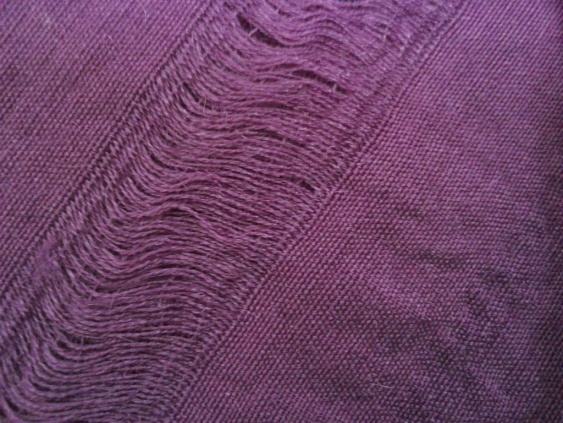 Şekil 1. Mor renkli Sof Dokuma(Yanar ve Akpınarlı,2016)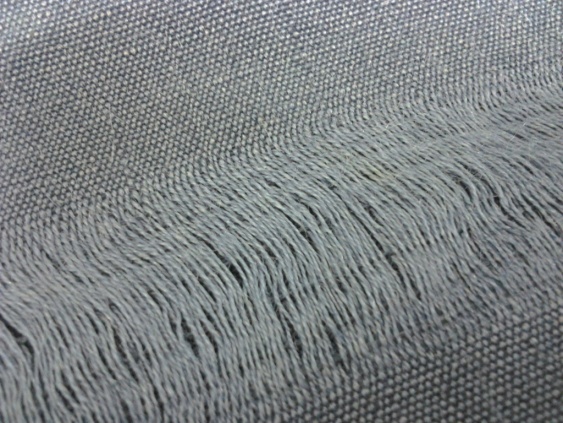 Şekil 2. Kahverengi Sof Dokuma(Yanar ve Akpınarlı,2016)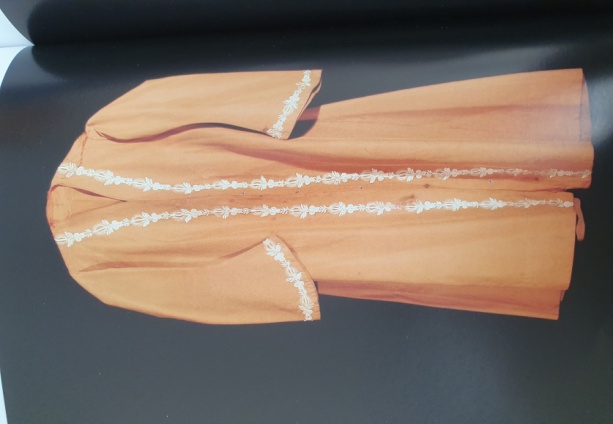 Şekil 3. Sof Hırka Kaynak: Lale Görünür, SHMSof HırkaOsmanlı,20. yüzyıl başıSadberk Hanım Müzesi Koleksiyonu, Envno:SHM 15312Hardal rengi yün dokumadan dikilmişTarihi Dokumak: Bir Kentin Gizemi Sof 
Vekam yayınları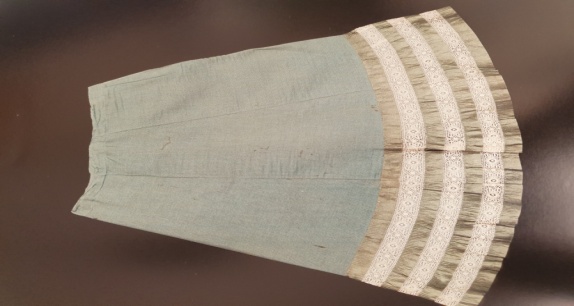 Şekil 4. Sof Etek Kaynak: Lale Görünür, SHMSof EtekOsmanlı,20. yüzyıl başıSadberk Hanım Müzesi Koleksiyonu, Envno:SHM 2614Çağla renkli softan dikilmiş Tarihi Dokumak: Bir Kentin Gizemi Sof 
Vekam yayınları